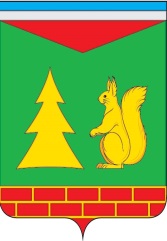 Ханты - Мансийский автономный округ – ЮграСоветский районАДМИНИСТРАЦИЯГОРОДСКОГО ПОСЕЛЕНИЯ ПИОНЕРСКИЙП О С Т А Н О В Л Е Н И Е  «28» сентября 2022 г.                                                                                                                № 391/1О проведении общественных обсуждений по проектупостановления Администрации городского поселения  Пионерский «Об утверждении Программы профилактики рисков причинения вреда (ущерба) охраняемым законом ценностям при осуществлении муниципального жилищного контроля на территории городского поселения Пионерский на 2023 год»В соответствии с Федеральным законом от 06 октября 2003 года №131-ФЗ «Об общих принципах организации местного самоуправления в Российской Федерации», Федеральным законом от 31.07.2020 № 248-ФЗ «О государственном контроле (надзоре) и муниципальном контроле», постановлением Правительства Российской Федерации от 25.06.2021 № 990 «Об утверждении Правил разработки и утверждения контрольными (надзорными) органами программы профилактики рисков причинения вреда (ущерба) охраняемым законом ценностям», Уставом городского поселения Пионерский, в целях обсуждения проекта постановления Администрации городского поселения Пионерский «Об утверждении Программы профилактики рисков причинения вреда (ущерба) охраняемым законом ценностям при осуществлении муниципального жилищного контроля на территории городского поселения Пионерский на 2023 год»1. Назначить общественные обсуждения по проекту постановления Администрации городского поселения Пионерский «Об утверждении Программы профилактики рисков причинения вреда (ущерба) охраняемым законом ценностям при осуществлении муниципального жилищного контроля на территории городского поселения Пионерский на 2023 год».2. Назначить организатором общественных обсуждений Администрацию городского поселения Пионерский. Адрес нахождения организатора: 628250, Российская Федерация, Ханты-Мансийский автономный округ-Югра, Советский район, г.п.Пионерский, ул.Железнодорожная, д.10; номер телефона 8(34675)7-88-71  (доб.201); адрес электронной почты: pioneradm2@mail.ru (контактное лицо: Велижанина С.Е., главный специалист по правовым вопросам, тел.8(34675)7-88-72 (доб.206).3. Установить срок проведения общественных обсуждений с 01 октября 2022 года по 01 ноября 2022 года. 4. Разместить проект постановления «Об утверждении Программы профилактики рисков причинения вреда (ущерба) охраняемым законом ценностям при осуществлении муниципального жилищного  контроля  на территории городского поселения Пионерский на 2023 год» на официальном сайте органов местного самоуправления городского поселения Пионерский/раздел Документы/подраздел Общественные обсуждения в информационно-телекоммуникационной сети «Интернет» по ссылке: https://pioner.sovrnhmao.ru/docs/oo.php. 5. Установить срок подачи письменных предложений и замечаний по теме общественных обсуждений в период с 01 октября 2022 года по 01 ноября 2022 года  по адресу электронной почты  pioneradm2@mail.ru6.  Опубликовать настоящее постановление в бюллетене «Пионерский Вестник» и разместить на официальном сайте Администрации городского поселения Пионерский.Глава городского поселения Пионерский                                                                       В.С. Зубчик